AJ – 4. třída – do 11. 4.Doufám, děti, že jste všichni zvládly opakování anglické abecedy.Každý z vás si vyhláskuje svoje jméno i příjmení do sešitu ( English)Např. ANNA …- ej, en, enV pracovním sešitu na str. 46:Vypracuj oba úkoly. Až budeš hotov, vezmi si ENGLISH sešit, věty přepiš a napiš i český překlad.Ať se vám daří! 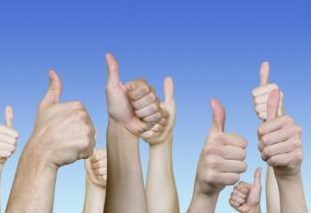 